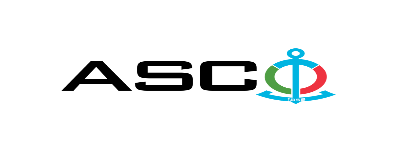 “AZƏRBAYCAN XƏZƏR DƏNİZ GƏMİÇİLİYİ” QAPALI SƏHMDAR CƏMİYYƏTİNİN№AM-001/2021 NÖMRƏLİ 14.01.2022-ci il POLAD TİKİŞSİZ BORULARIN SATINALINMASI MƏQSƏDİLƏ KEÇİRDİYİAÇIQ MÜSABİQƏNİN QALİBİ HAQQINDA BİLDİRİŞ                                                              “AXDG” QSC-nin Satınalmalar KomitəsiSatınalma müqaviləsinin predmetiPOLAD TİKİŞSİZ BORULARIN SATINALINMASIQalib gəlmiş şirkətin (və ya fiziki şəxsin) adı                    RƏVAN XIRDAVAT  MMCMüqavilənin qiyməti                                             34115.00 AZNMalların tədarük şərtləri (İncotresm-2010) və müddəti                                     DDPİş və ya xidmətlərin yerinə yetirilməsi müddətiİLLİK